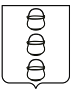 ГЛАВА
ГОРОДСКОГО ОКРУГА КОТЕЛЬНИКИ
МОСКОВСКОЙ ОБЛАСТИПОСТАНОВЛЕНИЕ18.12.2023  №  1384 – ПГг. КотельникиО внесении изменений в муниципальную программу «Жилище», утвержденную постановлением главы городского округа Котельники Московской области 
 от 28.10.2022 № 1144 – ПГ «Об утверждении муниципальной программы «Жилище»Руководствуясь статьей 179 Бюджетного кодекса Российской Федерации, Федеральным законом от 06.10.2003 № 131 – ФЗ «Об общих принципах организации местного самоуправления в Российской Федерации», постановлением правительства Московской области от 05.05.2023 № 276 – ПП «О распределении бюджетных ассигнований бюджета Московской области и внесении изменений                                                   в государственную программу Московской области «Жилище» на 2023 – 2033 годы»                     и постановлением главы городского округа Котельники Московской области                         от 24.12.2021 № 1351 – ПГ «Об утверждении Порядка разработки и реализации муниципальных программ городского округа Котельники Московской области», постановляю: 1. Внести в муниципальную программу «Жилище» утвержденную постановлением главы городского округа Котельники Московской области                          от 28.10.2022 № 1144 – ПГ «Об утверждении муниципальной программы «Жилище»                  (с изменениями, внесенными постановлениями главы городского округа Котельники Московской области от 07.12.2022 № 1307 – ПГ, от 18.05.2013 № 509 – ПГ,                     от 30.10.2023 № 1158 – ПГ), следующие изменения:1.1. Паспорт муниципальной программы «Жилище» изложить в новой редакции (приложение 1).1.2. Раздел 4.3. «Перечень мероприятий Подпрограмма III «Обеспечение жильем детей-сирот и детей, оставшихся без попечения родителей, лиц из числа детей-сирот и детей, оставшихся без попечения родителей»» изложить в новой редакции (приложение 2).2. Отделу информационного обеспечения управления внутренней политики муниципальному казенному учреждению «Развитие Котельники» обеспечить официальное опубликование настоящего постановления на интернет – портале городского округа Котельники Московской области в сети «Интернет».3. Назначить ответственного за исполнение настоящего постановления заместителя начальника управления – начальника отдела жилищного обеспечения управления имущественных отношений администрации городского округа Котельники Московской области Мухину А.В.4. Контроль за исполнением настоящего постановления возложить                                 на заместителя главы администрации городского округа Котельники Московской области Копыльченко И.А.Глава городского округаКотельники Московской области						        С.А. ЖигалкинПриложениек постановлению главы городскогоокруга Котельники Московской областиот 18.12.2023 № 1384 – ПГПаспорт муниципальной программы «Жилище»4.3. Перечень мероприятий подпрограммы 3 «Обеспечение жильем детей-сирот и детей, оставшихся без попечения родителей, лиц из числа детей-сирот и детей, оставшихся без попечения родителей»Координатор муниципальной программыЗаместитель главы городского округа Котельники Московской области - Копыльченко И.А.Заместитель главы городского округа Котельники Московской области - Копыльченко И.А.Заместитель главы городского округа Котельники Московской области - Копыльченко И.А.Заместитель главы городского округа Котельники Московской области - Копыльченко И.А.Заместитель главы городского округа Котельники Московской области - Копыльченко И.А.Заместитель главы городского округа Котельники Московской области - Копыльченко И.А.Муниципальный заказчик программыАдминистрация городского округа Котельники Московской областиАдминистрация городского округа Котельники Московской областиАдминистрация городского округа Котельники Московской областиАдминистрация городского округа Котельники Московской областиАдминистрация городского округа Котельники Московской областиАдминистрация городского округа Котельники Московской областиЦели муниципальной программыПовышение доступности жилья для населения, обеспечение безопасных и комфортных условий проживания в городском округе Котельники Московской областиПовышение доступности жилья для населения, обеспечение безопасных и комфортных условий проживания в городском округе Котельники Московской областиПовышение доступности жилья для населения, обеспечение безопасных и комфортных условий проживания в городском округе Котельники Московской областиПовышение доступности жилья для населения, обеспечение безопасных и комфортных условий проживания в городском округе Котельники Московской областиПовышение доступности жилья для населения, обеспечение безопасных и комфортных условий проживания в городском округе Котельники Московской областиПовышение доступности жилья для населения, обеспечение безопасных и комфортных условий проживания в городском округе Котельники Московской областиПеречень подпрограммМуниципальные заказчики подпрограммМуниципальные заказчики подпрограммМуниципальные заказчики подпрограммМуниципальные заказчики подпрограммМуниципальные заказчики подпрограммМуниципальные заказчики подпрограмм1. Подпрограмма I «Создание условий для жилищного строительства»Администрация городского округа Котельники Московской областиАдминистрация городского округа Котельники Московской областиАдминистрация городского округа Котельники Московской областиАдминистрация городского округа Котельники Московской областиАдминистрация городского округа Котельники Московской областиАдминистрация городского округа Котельники Московской области2. Подпрограмма II «Обеспечение жильем молодых семей»Администрация городского округа Котельники Московской областиАдминистрация городского округа Котельники Московской областиАдминистрация городского округа Котельники Московской областиАдминистрация городского округа Котельники Московской областиАдминистрация городского округа Котельники Московской областиАдминистрация городского округа Котельники Московской области3. Подпрограмма III «Обеспечение жильем детей-сирот и детей, оставшихся без попечения родителей, лиц из числа детей-сирот и детей, оставшихся без попечения родителей»Администрация городского округа Котельники Московской областиАдминистрация городского округа Котельники Московской областиАдминистрация городского округа Котельники Московской областиАдминистрация городского округа Котельники Московской областиАдминистрация городского округа Котельники Московской областиАдминистрация городского округа Котельники Московской области6. Подпрограмма VII «Улучшение жилищных условий отдельных категорий многодетных семей»Администрация городского округа Котельники Московской областиАдминистрация городского округа Котельники Московской областиАдминистрация городского округа Котельники Московской областиАдминистрация городского округа Котельники Московской областиАдминистрация городского округа Котельники Московской областиАдминистрация городского округа Котельники Московской областиКраткая характеристика подпрограмм1. Создание условий для развития жилищного строительства, обеспечение прав пострадавших граждан-соинвесторов, создание системы недопущения возникновения проблемных объектов в сфере жилищного строительства, обеспечение комплексной инфраструктурой земельных участков для предоставления отдельным категориям граждан1. Создание условий для развития жилищного строительства, обеспечение прав пострадавших граждан-соинвесторов, создание системы недопущения возникновения проблемных объектов в сфере жилищного строительства, обеспечение комплексной инфраструктурой земельных участков для предоставления отдельным категориям граждан1. Создание условий для развития жилищного строительства, обеспечение прав пострадавших граждан-соинвесторов, создание системы недопущения возникновения проблемных объектов в сфере жилищного строительства, обеспечение комплексной инфраструктурой земельных участков для предоставления отдельным категориям граждан1. Создание условий для развития жилищного строительства, обеспечение прав пострадавших граждан-соинвесторов, создание системы недопущения возникновения проблемных объектов в сфере жилищного строительства, обеспечение комплексной инфраструктурой земельных участков для предоставления отдельным категориям граждан1. Создание условий для развития жилищного строительства, обеспечение прав пострадавших граждан-соинвесторов, создание системы недопущения возникновения проблемных объектов в сфере жилищного строительства, обеспечение комплексной инфраструктурой земельных участков для предоставления отдельным категориям граждан1. Создание условий для развития жилищного строительства, обеспечение прав пострадавших граждан-соинвесторов, создание системы недопущения возникновения проблемных объектов в сфере жилищного строительства, обеспечение комплексной инфраструктурой земельных участков для предоставления отдельным категориям гражданКраткая характеристика подпрограмм2. Оказание государственной поддержки молодым семьям в виде социальных выплат на приобретение жилого помещения или создание объекта индивидуального жилищного строительства2. Оказание государственной поддержки молодым семьям в виде социальных выплат на приобретение жилого помещения или создание объекта индивидуального жилищного строительства2. Оказание государственной поддержки молодым семьям в виде социальных выплат на приобретение жилого помещения или создание объекта индивидуального жилищного строительства2. Оказание государственной поддержки молодым семьям в виде социальных выплат на приобретение жилого помещения или создание объекта индивидуального жилищного строительства2. Оказание государственной поддержки молодым семьям в виде социальных выплат на приобретение жилого помещения или создание объекта индивидуального жилищного строительства2. Оказание государственной поддержки молодым семьям в виде социальных выплат на приобретение жилого помещения или создание объекта индивидуального жилищного строительстваКраткая характеристика подпрограмм3. Оказание государственной поддержки в решении жилищной проблемы детей-сирот и детей, оставшихся без попечения родителей, лиц из числа детей-сирот и детей, оставшихся без попечения родителей3. Оказание государственной поддержки в решении жилищной проблемы детей-сирот и детей, оставшихся без попечения родителей, лиц из числа детей-сирот и детей, оставшихся без попечения родителей3. Оказание государственной поддержки в решении жилищной проблемы детей-сирот и детей, оставшихся без попечения родителей, лиц из числа детей-сирот и детей, оставшихся без попечения родителей3. Оказание государственной поддержки в решении жилищной проблемы детей-сирот и детей, оставшихся без попечения родителей, лиц из числа детей-сирот и детей, оставшихся без попечения родителей3. Оказание государственной поддержки в решении жилищной проблемы детей-сирот и детей, оставшихся без попечения родителей, лиц из числа детей-сирот и детей, оставшихся без попечения родителей3. Оказание государственной поддержки в решении жилищной проблемы детей-сирот и детей, оставшихся без попечения родителей, лиц из числа детей-сирот и детей, оставшихся без попечения родителейКраткая характеристика подпрограмм6. Оказание государственной поддержки семьям, имеющим семь и более детей, и семьям, в которых одновременно родились не менее трех детей в улучшении жилищных условий путем предоставления им жилищных субсидий на приобретение жилого помещения или строительство индивидуального жилого дома (заполняется муниципальным образованием)6. Оказание государственной поддержки семьям, имеющим семь и более детей, и семьям, в которых одновременно родились не менее трех детей в улучшении жилищных условий путем предоставления им жилищных субсидий на приобретение жилого помещения или строительство индивидуального жилого дома (заполняется муниципальным образованием)6. Оказание государственной поддержки семьям, имеющим семь и более детей, и семьям, в которых одновременно родились не менее трех детей в улучшении жилищных условий путем предоставления им жилищных субсидий на приобретение жилого помещения или строительство индивидуального жилого дома (заполняется муниципальным образованием)6. Оказание государственной поддержки семьям, имеющим семь и более детей, и семьям, в которых одновременно родились не менее трех детей в улучшении жилищных условий путем предоставления им жилищных субсидий на приобретение жилого помещения или строительство индивидуального жилого дома (заполняется муниципальным образованием)6. Оказание государственной поддержки семьям, имеющим семь и более детей, и семьям, в которых одновременно родились не менее трех детей в улучшении жилищных условий путем предоставления им жилищных субсидий на приобретение жилого помещения или строительство индивидуального жилого дома (заполняется муниципальным образованием)6. Оказание государственной поддержки семьям, имеющим семь и более детей, и семьям, в которых одновременно родились не менее трех детей в улучшении жилищных условий путем предоставления им жилищных субсидий на приобретение жилого помещения или строительство индивидуального жилого дома (заполняется муниципальным образованием)Источники финансирования муниципальной программы, в том числе по годам:Расходы (тыс. рублей)Расходы (тыс. рублей)Расходы (тыс. рублей)Расходы (тыс. рублей)Расходы (тыс. рублей)Расходы (тыс. рублей)Источники финансирования муниципальной программы, в том числе по годам:Всего2023 год2024 год2025 год2026 год2027 годСредства бюджета Московской области88838,7921550,3021855,1945433,3000Средства федерального бюджета1269,21506,90420,64341,6700Средства бюджета городского округа Котельники3457,791312,301038,191107,3000Внебюджетные источники16295,515815,515240,005240,0000Всего, в том числе по годам109861,3029185,0128554,0252122,2700№ п/пМероприятие подпрограммыСроки исполне-ния меропри-ятияИсточники финансиро-ванияВсего (тыс. руб.)Объем финансирования по годам (тыс. руб.)Объем финансирования по годам (тыс. руб.)Объем финансирования по годам (тыс. руб.)Объем финансирования по годам (тыс. руб.)Объем финансирования по годам (тыс. руб.)Объем финансирования по годам (тыс. руб.)Объем финансирования по годам (тыс. руб.)Объем финансирования по годам (тыс. руб.)Объем финансирования по годам (тыс. руб.)Ответственный за выполнение мероприятия № п/пМероприятие подпрограммыСроки исполне-ния меропри-ятияИсточники финансиро-ванияВсего (тыс. руб.)202320232023202320232024202520262027Ответственный за выполнение мероприятия 123456666678910118910111213141Основное мероприятие 01. Оказание государственной поддержки в решении жилищной проблемы детей-сирот и детей, оставшихся без попечения родителей, лиц из числа детей-сирот и детей, оставшихся без попечения родителей2023-2027Итого:757502023820238202382023820238208173469500Отдел жилищного обеспечения управления имущественных отношений администрации городского округа Котельники Московской области1Основное мероприятие 01. Оказание государственной поддержки в решении жилищной проблемы детей-сирот и детей, оставшихся без попечения родителей, лиц из числа детей-сирот и детей, оставшихся без попечения родителей2023-2027Средства бюджета Московской области757502023820238202382023820238208173469500Отдел жилищного обеспечения управления имущественных отношений администрации городского округа Котельники Московской области1Основное мероприятие 01. Оказание государственной поддержки в решении жилищной проблемы детей-сирот и детей, оставшихся без попечения родителей, лиц из числа детей-сирот и детей, оставшихся без попечения родителей2023-2027Средства федерального бюджета0000000000Отдел жилищного обеспечения управления имущественных отношений администрации городского округа Котельники Московской области 1.1Мероприятие 01.01. Обеспечение жилыми помещениями детей-сирот и детей, оставшихся без попечения родителей, лиц из числа детей-сирот и детей, оставшихся без попечения родителей2023-2027Итого:757502023820238202382023820238208173469500 1.1Мероприятие 01.01. Обеспечение жилыми помещениями детей-сирот и детей, оставшихся без попечения родителей, лиц из числа детей-сирот и детей, оставшихся без попечения родителей2023-2027Средства бюджета Московской области757502023820238202382023820238208173469500 1.1Мероприятие 01.01. Обеспечение жилыми помещениями детей-сирот и детей, оставшихся без попечения родителей, лиц из числа детей-сирот и детей, оставшихся без попечения родителей2023-2027Средства федерального бюджета0000000000 1.1Численность детей-сирот и детей, оставшихся без попечения родителей, лиц из числа детей-сирот и детей, оставшихся без попечения родителей, обеспеченных благоустроенными жилыми помещениями в отчетном финансовом году, человекххВсегоИтого 2023В том числе по кварталам:В том числе по кварталам:В том числе по кварталам:В том числе по кварталам:2024202520262027х 1.1Численность детей-сирот и детей, оставшихся без попечения родителей, лиц из числа детей-сирот и детей, оставшихся без попечения родителей, обеспеченных благоустроенными жилыми помещениями в отчетном финансовом году, человекххВсегоИтого 2023IIIIIIIV2024202520262027х 1.1Численность детей-сирот и детей, оставшихся без попечения родителей, лиц из числа детей-сирот и детей, оставшихся без попечения родителей, обеспеченных благоустроенными жилыми помещениями в отчетном финансовом году, человекхх2000020000х 1.1Численность детей-сирот и детей, оставшихся без попечения родителей, лиц из числа детей-сирот и детей, оставшихся без попечения родителей, обеспеченных благоустроенными жилыми помещениями специализированного жилищного фонда по договорам найма специализированных жилых помещений  за счет средств субсидии из федерального бюджета бюджету Московской области в отчетном финансовом году, человекхх----------2Итого по подпрограмме 32023-202733Итого:757502023820238202382023820238208173469500х2Итого по подпрограмме 32023-202733Средства бюджета Московской области757502023820238202382023820238208173469500х2Итого по подпрограмме 32023-202733Средства федерального бюджета0000000000х